Повторный открытый аукцион  №34/16  по продаже помещений в г. Минск , 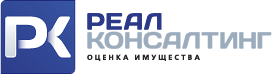 г. Бобруйск (Могилевская область), г. Полоцк (Витебская область). ВОЗМОЖНОСТЬ РАССРОЧКИ!Повторный открытый аукцион  №34/16  по продаже помещений в г. Минск , г. Бобруйск (Могилевская область), г. Полоцк (Витебская область). ВОЗМОЖНОСТЬ РАССРОЧКИ!Повторный открытый аукцион  №34/16  по продаже помещений в г. Минск , г. Бобруйск (Могилевская область), г. Полоцк (Витебская область). ВОЗМОЖНОСТЬ РАССРОЧКИ!Повторный открытый аукцион  №34/16  по продаже помещений в г. Минск , г. Бобруйск (Могилевская область), г. Полоцк (Витебская область). ВОЗМОЖНОСТЬ РАССРОЧКИ!Повторный открытый аукцион  №34/16  по продаже помещений в г. Минск , г. Бобруйск (Могилевская область), г. Полоцк (Витебская область). ВОЗМОЖНОСТЬ РАССРОЧКИ!Повторный открытый аукцион  №34/16  по продаже помещений в г. Минск , г. Бобруйск (Могилевская область), г. Полоцк (Витебская область). ВОЗМОЖНОСТЬ РАССРОЧКИ!Повторный открытый аукцион  №34/16  по продаже помещений в г. Минск , г. Бобруйск (Могилевская область), г. Полоцк (Витебская область). ВОЗМОЖНОСТЬ РАССРОЧКИ!Повторный открытый аукцион  №34/16  по продаже помещений в г. Минск , г. Бобруйск (Могилевская область), г. Полоцк (Витебская область). ВОЗМОЖНОСТЬ РАССРОЧКИ!Организатор аукционаОрганизатор аукционаООО «Реалконсалтинг», адрес: ул. Пономаренко 35А, пом. 701, каб. 8.
г. Минск, 220015, Республика Беларусь, телефон/факс: + 375 (17) 256-61-35ООО «Реалконсалтинг», адрес: ул. Пономаренко 35А, пом. 701, каб. 8.
г. Минск, 220015, Республика Беларусь, телефон/факс: + 375 (17) 256-61-35ООО «Реалконсалтинг», адрес: ул. Пономаренко 35А, пом. 701, каб. 8.
г. Минск, 220015, Республика Беларусь, телефон/факс: + 375 (17) 256-61-35ООО «Реалконсалтинг», адрес: ул. Пономаренко 35А, пом. 701, каб. 8.
г. Минск, 220015, Республика Беларусь, телефон/факс: + 375 (17) 256-61-35ООО «Реалконсалтинг», адрес: ул. Пономаренко 35А, пом. 701, каб. 8.
г. Минск, 220015, Республика Беларусь, телефон/факс: + 375 (17) 256-61-35ООО «Реалконсалтинг», адрес: ул. Пономаренко 35А, пом. 701, каб. 8.
г. Минск, 220015, Республика Беларусь, телефон/факс: + 375 (17) 256-61-35Аукцион состоится 13.11.2018  в 11.00, по адресу: г. Минск, ул. Пономаренко 35А, пом. 701.   Продавец – ЗАО Банк ВТБ (Беларусь). Аукцион состоится 13.11.2018  в 11.00, по адресу: г. Минск, ул. Пономаренко 35А, пом. 701.   Продавец – ЗАО Банк ВТБ (Беларусь). Аукцион состоится 13.11.2018  в 11.00, по адресу: г. Минск, ул. Пономаренко 35А, пом. 701.   Продавец – ЗАО Банк ВТБ (Беларусь). Аукцион состоится 13.11.2018  в 11.00, по адресу: г. Минск, ул. Пономаренко 35А, пом. 701.   Продавец – ЗАО Банк ВТБ (Беларусь). Аукцион состоится 13.11.2018  в 11.00, по адресу: г. Минск, ул. Пономаренко 35А, пом. 701.   Продавец – ЗАО Банк ВТБ (Беларусь). Аукцион состоится 13.11.2018  в 11.00, по адресу: г. Минск, ул. Пономаренко 35А, пом. 701.   Продавец – ЗАО Банк ВТБ (Беларусь). Аукцион состоится 13.11.2018  в 11.00, по адресу: г. Минск, ул. Пономаренко 35А, пом. 701.   Продавец – ЗАО Банк ВТБ (Беларусь). Аукцион состоится 13.11.2018  в 11.00, по адресу: г. Минск, ул. Пономаренко 35А, пом. 701.   Продавец – ЗАО Банк ВТБ (Беларусь). № лотаПредмет аукционаПредмет аукционаМестонахождениеПлощадь, кв.м.Начальная ценапродажи с учетомНДС, руб.Сумма задаткапо лоту,руб.Возможность рассрочки1Кап. строение с инвентарным номером 710/С-53318. Склад.Кап. строение с инвентарным номером 710/С-53318. Склад.Могилевская область, г. Бобруйск, ул. Бахарова, д. 311917,8 66 022 руб. 69 коп. 6 600до 24 мес.2Кап. строение с инвентарным номером 710/С-15500. Магазин с гаражом и произв. помещениями.Кап. строение с инвентарным номером 710/С-15500. Магазин с гаражом и произв. помещениями.Могилевская область, г. Бобруйск, ул. Бахарова, д. 311407,660 926 руб. 98 коп.6 000до 24 мес.3Изолированное помещение с инвентарным номером 250/D-31849. Производственный цех.Изолированное помещение с инвентарным номером 250/D-31849. Производственный цех.Витебская область, Полоцкий район, г. Полоцк, пер. Себежский 1-й, 17-31 017,193 110 руб. 75 коп.9 000до  мес.3Изолированное помещение с инвентарным номером 250/D-31850. Склад.Изолированное помещение с инвентарным номером 250/D-31850. Склад.Витебская область, Полоцкий район, г. Полоцк, пер. Себежский 1-й, 17-4175,993 110 руб. 75 коп.9 000до  мес.4Изолированное помещение с инвентарным номером 500/D-70613168. Офис в БЦ.Изолированное помещение с инвентарным номером 500/D-70613168. Офис в БЦ.г. Минск, ул. Мележа, 5/2-404(4 этаж)164,3286 272 руб. 00 коп.20 000до 12 мес.5Изолированное помещение с инвентарным номером 500/D-4233. Гараж в кооперативе.Изолированное помещение с инвентарным номером 500/D-4233. Гараж в кооперативе.г. Минск, ул. Слободская, д.136, пом.16635,516 972 руб. 69 коп.1 600до 12 мес.6Изолированное помещение с инв. №500/D-1005392. Офисы, швейное производствоИзолированное помещение с инв. №500/D-1005392. Офисы, швейное производствог. Минск, ул. Жилуновича, 2В-4615,4861 274 руб. 37 коп.60 000до 12 мес.7Изолированное помещение с инв. №500/D-1005391. Офисы, швейное производствоИзолированное помещение с инв. №500/D-1005391. Офисы, швейное производствог. Минск, ул. Жилуновича, 2В, пом. 3356,8548 582 руб. 40 коп.50 000до 12 мес.8Изолированное помещение с инв. №500/D-708154827. Офисы, швейное производствоИзолированное помещение с инв. №500/D-708154827. Офисы, швейное производствог. Минск, ул. Жилуновича, 2В-13242,2380 350 руб. 46 коп.30 000до 12 мес.9Изолированное помещение с инв. №500/D-708009830. Склад.Изолированное помещение с инв. №500/D-708009830. Склад.г. Минск, ул. Жилуновича, 2В, пом. 9108,6162 928 руб. 97 коп.15 000до 12 мес.10Изолированное помещение с инв. №500/D-708154826. Склад.Изолированное помещение с инв. №500/D-708154826. Склад.г. Минск, ул. Жилуновича, 2В-1238,143 155 руб. 14 коп.4 000до 12 мес.Порядок проведения и выбора победителяОткрытый аукцион на повышение начальной цены проводится с шагом аукциона в размере 5 процентов от начальной стоимости предмета аукциона. Победителем объявляется участник аукциона, предложивший наиболее высокую цену. В случае когда в аукционе примет участие один участник либо на аукцион явится один участник (далее единственный участник), предмет аукциона продается этому участнику по начальной цене, увеличенной на 5 процентов, с его согласия.Открытый аукцион на повышение начальной цены проводится с шагом аукциона в размере 5 процентов от начальной стоимости предмета аукциона. Победителем объявляется участник аукциона, предложивший наиболее высокую цену. В случае когда в аукционе примет участие один участник либо на аукцион явится один участник (далее единственный участник), предмет аукциона продается этому участнику по начальной цене, увеличенной на 5 процентов, с его согласия.Открытый аукцион на повышение начальной цены проводится с шагом аукциона в размере 5 процентов от начальной стоимости предмета аукциона. Победителем объявляется участник аукциона, предложивший наиболее высокую цену. В случае когда в аукционе примет участие один участник либо на аукцион явится один участник (далее единственный участник), предмет аукциона продается этому участнику по начальной цене, увеличенной на 5 процентов, с его согласия.Открытый аукцион на повышение начальной цены проводится с шагом аукциона в размере 5 процентов от начальной стоимости предмета аукциона. Победителем объявляется участник аукциона, предложивший наиболее высокую цену. В случае когда в аукционе примет участие один участник либо на аукцион явится один участник (далее единственный участник), предмет аукциона продается этому участнику по начальной цене, увеличенной на 5 процентов, с его согласия.Открытый аукцион на повышение начальной цены проводится с шагом аукциона в размере 5 процентов от начальной стоимости предмета аукциона. Победителем объявляется участник аукциона, предложивший наиболее высокую цену. В случае когда в аукционе примет участие один участник либо на аукцион явится один участник (далее единственный участник), предмет аукциона продается этому участнику по начальной цене, увеличенной на 5 процентов, с его согласия.Открытый аукцион на повышение начальной цены проводится с шагом аукциона в размере 5 процентов от начальной стоимости предмета аукциона. Победителем объявляется участник аукциона, предложивший наиболее высокую цену. В случае когда в аукционе примет участие один участник либо на аукцион явится один участник (далее единственный участник), предмет аукциона продается этому участнику по начальной цене, увеличенной на 5 процентов, с его согласия.Открытый аукцион на повышение начальной цены проводится с шагом аукциона в размере 5 процентов от начальной стоимости предмета аукциона. Победителем объявляется участник аукциона, предложивший наиболее высокую цену. В случае когда в аукционе примет участие один участник либо на аукцион явится один участник (далее единственный участник), предмет аукциона продается этому участнику по начальной цене, увеличенной на 5 процентов, с его согласия.Прием заявленийЗаявления на участие в аукционе принимаются в рабочие дни с 9.00 до 18.00, по адресу: г. Минск, ул. Пономаренко, 35А, пом. 701, каб. 8. Последний день приема заявлений: 08.11.2018 до 17:00. Заявления на участие в аукционе принимаются в рабочие дни с 9.00 до 18.00, по адресу: г. Минск, ул. Пономаренко, 35А, пом. 701, каб. 8. Последний день приема заявлений: 08.11.2018 до 17:00. Заявления на участие в аукционе принимаются в рабочие дни с 9.00 до 18.00, по адресу: г. Минск, ул. Пономаренко, 35А, пом. 701, каб. 8. Последний день приема заявлений: 08.11.2018 до 17:00. Заявления на участие в аукционе принимаются в рабочие дни с 9.00 до 18.00, по адресу: г. Минск, ул. Пономаренко, 35А, пом. 701, каб. 8. Последний день приема заявлений: 08.11.2018 до 17:00. Заявления на участие в аукционе принимаются в рабочие дни с 9.00 до 18.00, по адресу: г. Минск, ул. Пономаренко, 35А, пом. 701, каб. 8. Последний день приема заявлений: 08.11.2018 до 17:00. Заявления на участие в аукционе принимаются в рабочие дни с 9.00 до 18.00, по адресу: г. Минск, ул. Пономаренко, 35А, пом. 701, каб. 8. Последний день приема заявлений: 08.11.2018 до 17:00. Заявления на участие в аукционе принимаются в рабочие дни с 9.00 до 18.00, по адресу: г. Минск, ул. Пономаренко, 35А, пом. 701, каб. 8. Последний день приема заявлений: 08.11.2018 до 17:00. ЗадатокДля участия в аукционе необходимо внести задаток (задатки) в вышеуказанном размере (в случае участия в торгах в отношении нескольких лотов - задаток вносится для каждого из предметов аукциона).  Банковские реквизиты: - для резидентов РБ задаток перечисляется в белорусских рублях Организатору аукциона на расчетный счет BY70SLAN30124358100130000000 в ЗАО Банк ВТБ (Беларусь), г. Минск, ул. Московская, 14, БИК SLANBY22;- для нерезидентов РБ задаток перечисляется в валютном эквиваленте по курсу НБ РБ на дату платежа на следующие счета: в долларах США (USD) - расчетный счет BY28SLAN30124358150210000000  в ЗАО Банк ВТБ (Беларусь), г. Минск, ул. Московская, 14, БИК SLANBY22. Получатель платежа: ООО «Реалконсалтинг», УНП 191302068.Назначение платежа: «Задаток согласно Извещению о проведении повторного аукциона №34/16 по лоту №__».Для участия в аукционе необходимо внести задаток (задатки) в вышеуказанном размере (в случае участия в торгах в отношении нескольких лотов - задаток вносится для каждого из предметов аукциона).  Банковские реквизиты: - для резидентов РБ задаток перечисляется в белорусских рублях Организатору аукциона на расчетный счет BY70SLAN30124358100130000000 в ЗАО Банк ВТБ (Беларусь), г. Минск, ул. Московская, 14, БИК SLANBY22;- для нерезидентов РБ задаток перечисляется в валютном эквиваленте по курсу НБ РБ на дату платежа на следующие счета: в долларах США (USD) - расчетный счет BY28SLAN30124358150210000000  в ЗАО Банк ВТБ (Беларусь), г. Минск, ул. Московская, 14, БИК SLANBY22. Получатель платежа: ООО «Реалконсалтинг», УНП 191302068.Назначение платежа: «Задаток согласно Извещению о проведении повторного аукциона №34/16 по лоту №__».Для участия в аукционе необходимо внести задаток (задатки) в вышеуказанном размере (в случае участия в торгах в отношении нескольких лотов - задаток вносится для каждого из предметов аукциона).  Банковские реквизиты: - для резидентов РБ задаток перечисляется в белорусских рублях Организатору аукциона на расчетный счет BY70SLAN30124358100130000000 в ЗАО Банк ВТБ (Беларусь), г. Минск, ул. Московская, 14, БИК SLANBY22;- для нерезидентов РБ задаток перечисляется в валютном эквиваленте по курсу НБ РБ на дату платежа на следующие счета: в долларах США (USD) - расчетный счет BY28SLAN30124358150210000000  в ЗАО Банк ВТБ (Беларусь), г. Минск, ул. Московская, 14, БИК SLANBY22. Получатель платежа: ООО «Реалконсалтинг», УНП 191302068.Назначение платежа: «Задаток согласно Извещению о проведении повторного аукциона №34/16 по лоту №__».Для участия в аукционе необходимо внести задаток (задатки) в вышеуказанном размере (в случае участия в торгах в отношении нескольких лотов - задаток вносится для каждого из предметов аукциона).  Банковские реквизиты: - для резидентов РБ задаток перечисляется в белорусских рублях Организатору аукциона на расчетный счет BY70SLAN30124358100130000000 в ЗАО Банк ВТБ (Беларусь), г. Минск, ул. Московская, 14, БИК SLANBY22;- для нерезидентов РБ задаток перечисляется в валютном эквиваленте по курсу НБ РБ на дату платежа на следующие счета: в долларах США (USD) - расчетный счет BY28SLAN30124358150210000000  в ЗАО Банк ВТБ (Беларусь), г. Минск, ул. Московская, 14, БИК SLANBY22. Получатель платежа: ООО «Реалконсалтинг», УНП 191302068.Назначение платежа: «Задаток согласно Извещению о проведении повторного аукциона №34/16 по лоту №__».Для участия в аукционе необходимо внести задаток (задатки) в вышеуказанном размере (в случае участия в торгах в отношении нескольких лотов - задаток вносится для каждого из предметов аукциона).  Банковские реквизиты: - для резидентов РБ задаток перечисляется в белорусских рублях Организатору аукциона на расчетный счет BY70SLAN30124358100130000000 в ЗАО Банк ВТБ (Беларусь), г. Минск, ул. Московская, 14, БИК SLANBY22;- для нерезидентов РБ задаток перечисляется в валютном эквиваленте по курсу НБ РБ на дату платежа на следующие счета: в долларах США (USD) - расчетный счет BY28SLAN30124358150210000000  в ЗАО Банк ВТБ (Беларусь), г. Минск, ул. Московская, 14, БИК SLANBY22. Получатель платежа: ООО «Реалконсалтинг», УНП 191302068.Назначение платежа: «Задаток согласно Извещению о проведении повторного аукциона №34/16 по лоту №__».Для участия в аукционе необходимо внести задаток (задатки) в вышеуказанном размере (в случае участия в торгах в отношении нескольких лотов - задаток вносится для каждого из предметов аукциона).  Банковские реквизиты: - для резидентов РБ задаток перечисляется в белорусских рублях Организатору аукциона на расчетный счет BY70SLAN30124358100130000000 в ЗАО Банк ВТБ (Беларусь), г. Минск, ул. Московская, 14, БИК SLANBY22;- для нерезидентов РБ задаток перечисляется в валютном эквиваленте по курсу НБ РБ на дату платежа на следующие счета: в долларах США (USD) - расчетный счет BY28SLAN30124358150210000000  в ЗАО Банк ВТБ (Беларусь), г. Минск, ул. Московская, 14, БИК SLANBY22. Получатель платежа: ООО «Реалконсалтинг», УНП 191302068.Назначение платежа: «Задаток согласно Извещению о проведении повторного аукциона №34/16 по лоту №__».Для участия в аукционе необходимо внести задаток (задатки) в вышеуказанном размере (в случае участия в торгах в отношении нескольких лотов - задаток вносится для каждого из предметов аукциона).  Банковские реквизиты: - для резидентов РБ задаток перечисляется в белорусских рублях Организатору аукциона на расчетный счет BY70SLAN30124358100130000000 в ЗАО Банк ВТБ (Беларусь), г. Минск, ул. Московская, 14, БИК SLANBY22;- для нерезидентов РБ задаток перечисляется в валютном эквиваленте по курсу НБ РБ на дату платежа на следующие счета: в долларах США (USD) - расчетный счет BY28SLAN30124358150210000000  в ЗАО Банк ВТБ (Беларусь), г. Минск, ул. Московская, 14, БИК SLANBY22. Получатель платежа: ООО «Реалконсалтинг», УНП 191302068.Назначение платежа: «Задаток согласно Извещению о проведении повторного аукциона №34/16 по лоту №__».Затраты Возмещение затрат на организацию и проведение аукциона осуществляется победителем аукциона (единственным участником) по фактическим затратам, определенным в соответствии с Положением о порядке организации и проведения повторного аукциона №34/16. Победитель аукциона (единственный участник) обязан перечислить на текущий (расчетный) счет Организатора сумму затрат на организацию и проведение аукциона в белорусских рублях в течение 3 рабочих дней со дня его проведения. Возмещение затрат на организацию и проведение аукциона осуществляется победителем аукциона (единственным участником) по фактическим затратам, определенным в соответствии с Положением о порядке организации и проведения повторного аукциона №34/16. Победитель аукциона (единственный участник) обязан перечислить на текущий (расчетный) счет Организатора сумму затрат на организацию и проведение аукциона в белорусских рублях в течение 3 рабочих дней со дня его проведения. Возмещение затрат на организацию и проведение аукциона осуществляется победителем аукциона (единственным участником) по фактическим затратам, определенным в соответствии с Положением о порядке организации и проведения повторного аукциона №34/16. Победитель аукциона (единственный участник) обязан перечислить на текущий (расчетный) счет Организатора сумму затрат на организацию и проведение аукциона в белорусских рублях в течение 3 рабочих дней со дня его проведения. Возмещение затрат на организацию и проведение аукциона осуществляется победителем аукциона (единственным участником) по фактическим затратам, определенным в соответствии с Положением о порядке организации и проведения повторного аукциона №34/16. Победитель аукциона (единственный участник) обязан перечислить на текущий (расчетный) счет Организатора сумму затрат на организацию и проведение аукциона в белорусских рублях в течение 3 рабочих дней со дня его проведения. Возмещение затрат на организацию и проведение аукциона осуществляется победителем аукциона (единственным участником) по фактическим затратам, определенным в соответствии с Положением о порядке организации и проведения повторного аукциона №34/16. Победитель аукциона (единственный участник) обязан перечислить на текущий (расчетный) счет Организатора сумму затрат на организацию и проведение аукциона в белорусских рублях в течение 3 рабочих дней со дня его проведения. Возмещение затрат на организацию и проведение аукциона осуществляется победителем аукциона (единственным участником) по фактическим затратам, определенным в соответствии с Положением о порядке организации и проведения повторного аукциона №34/16. Победитель аукциона (единственный участник) обязан перечислить на текущий (расчетный) счет Организатора сумму затрат на организацию и проведение аукциона в белорусских рублях в течение 3 рабочих дней со дня его проведения. Возмещение затрат на организацию и проведение аукциона осуществляется победителем аукциона (единственным участником) по фактическим затратам, определенным в соответствии с Положением о порядке организации и проведения повторного аукциона №34/16. Победитель аукциона (единственный участник) обязан перечислить на текущий (расчетный) счет Организатора сумму затрат на организацию и проведение аукциона в белорусских рублях в течение 3 рабочих дней со дня его проведения.1. Участнику, выигравшему аукцион, и единственному участнику сумма внесенного задатка учитывается в счет исполнения обязательств по договору, заключенному по результатам аукциона.Участникам, не выигравшим аукцион, единственному участнику, не согласившемуся приобрести предмет аукциона по начальной цене, увеличенной на 5 процентов, задаток возвращается в течение 5 рабочих дней со дня проведения аукциона. 2. Организатор аукциона имеет право снять предмет аукциона с торгов в любое время, о чем Организатором аукциона извещаются участники аукциона.3. Срок подписания договора купли-продажи предмета аукциона – в течение 20 дней со дня проведения аукциона. Срок оплаты предмета аукциона по договору купли-продажи – в течение 30 дней со дня проведения аукциона, если стороны договора не договорятся об ином сроке.1. Участнику, выигравшему аукцион, и единственному участнику сумма внесенного задатка учитывается в счет исполнения обязательств по договору, заключенному по результатам аукциона.Участникам, не выигравшим аукцион, единственному участнику, не согласившемуся приобрести предмет аукциона по начальной цене, увеличенной на 5 процентов, задаток возвращается в течение 5 рабочих дней со дня проведения аукциона. 2. Организатор аукциона имеет право снять предмет аукциона с торгов в любое время, о чем Организатором аукциона извещаются участники аукциона.3. Срок подписания договора купли-продажи предмета аукциона – в течение 20 дней со дня проведения аукциона. Срок оплаты предмета аукциона по договору купли-продажи – в течение 30 дней со дня проведения аукциона, если стороны договора не договорятся об ином сроке.1. Участнику, выигравшему аукцион, и единственному участнику сумма внесенного задатка учитывается в счет исполнения обязательств по договору, заключенному по результатам аукциона.Участникам, не выигравшим аукцион, единственному участнику, не согласившемуся приобрести предмет аукциона по начальной цене, увеличенной на 5 процентов, задаток возвращается в течение 5 рабочих дней со дня проведения аукциона. 2. Организатор аукциона имеет право снять предмет аукциона с торгов в любое время, о чем Организатором аукциона извещаются участники аукциона.3. Срок подписания договора купли-продажи предмета аукциона – в течение 20 дней со дня проведения аукциона. Срок оплаты предмета аукциона по договору купли-продажи – в течение 30 дней со дня проведения аукциона, если стороны договора не договорятся об ином сроке.1. Участнику, выигравшему аукцион, и единственному участнику сумма внесенного задатка учитывается в счет исполнения обязательств по договору, заключенному по результатам аукциона.Участникам, не выигравшим аукцион, единственному участнику, не согласившемуся приобрести предмет аукциона по начальной цене, увеличенной на 5 процентов, задаток возвращается в течение 5 рабочих дней со дня проведения аукциона. 2. Организатор аукциона имеет право снять предмет аукциона с торгов в любое время, о чем Организатором аукциона извещаются участники аукциона.3. Срок подписания договора купли-продажи предмета аукциона – в течение 20 дней со дня проведения аукциона. Срок оплаты предмета аукциона по договору купли-продажи – в течение 30 дней со дня проведения аукциона, если стороны договора не договорятся об ином сроке.1. Участнику, выигравшему аукцион, и единственному участнику сумма внесенного задатка учитывается в счет исполнения обязательств по договору, заключенному по результатам аукциона.Участникам, не выигравшим аукцион, единственному участнику, не согласившемуся приобрести предмет аукциона по начальной цене, увеличенной на 5 процентов, задаток возвращается в течение 5 рабочих дней со дня проведения аукциона. 2. Организатор аукциона имеет право снять предмет аукциона с торгов в любое время, о чем Организатором аукциона извещаются участники аукциона.3. Срок подписания договора купли-продажи предмета аукциона – в течение 20 дней со дня проведения аукциона. Срок оплаты предмета аукциона по договору купли-продажи – в течение 30 дней со дня проведения аукциона, если стороны договора не договорятся об ином сроке.1. Участнику, выигравшему аукцион, и единственному участнику сумма внесенного задатка учитывается в счет исполнения обязательств по договору, заключенному по результатам аукциона.Участникам, не выигравшим аукцион, единственному участнику, не согласившемуся приобрести предмет аукциона по начальной цене, увеличенной на 5 процентов, задаток возвращается в течение 5 рабочих дней со дня проведения аукциона. 2. Организатор аукциона имеет право снять предмет аукциона с торгов в любое время, о чем Организатором аукциона извещаются участники аукциона.3. Срок подписания договора купли-продажи предмета аукциона – в течение 20 дней со дня проведения аукциона. Срок оплаты предмета аукциона по договору купли-продажи – в течение 30 дней со дня проведения аукциона, если стороны договора не договорятся об ином сроке.1. Участнику, выигравшему аукцион, и единственному участнику сумма внесенного задатка учитывается в счет исполнения обязательств по договору, заключенному по результатам аукциона.Участникам, не выигравшим аукцион, единственному участнику, не согласившемуся приобрести предмет аукциона по начальной цене, увеличенной на 5 процентов, задаток возвращается в течение 5 рабочих дней со дня проведения аукциона. 2. Организатор аукциона имеет право снять предмет аукциона с торгов в любое время, о чем Организатором аукциона извещаются участники аукциона.3. Срок подписания договора купли-продажи предмета аукциона – в течение 20 дней со дня проведения аукциона. Срок оплаты предмета аукциона по договору купли-продажи – в течение 30 дней со дня проведения аукциона, если стороны договора не договорятся об ином сроке.1. Участнику, выигравшему аукцион, и единственному участнику сумма внесенного задатка учитывается в счет исполнения обязательств по договору, заключенному по результатам аукциона.Участникам, не выигравшим аукцион, единственному участнику, не согласившемуся приобрести предмет аукциона по начальной цене, увеличенной на 5 процентов, задаток возвращается в течение 5 рабочих дней со дня проведения аукциона. 2. Организатор аукциона имеет право снять предмет аукциона с торгов в любое время, о чем Организатором аукциона извещаются участники аукциона.3. Срок подписания договора купли-продажи предмета аукциона – в течение 20 дней со дня проведения аукциона. Срок оплаты предмета аукциона по договору купли-продажи – в течение 30 дней со дня проведения аукциона, если стороны договора не договорятся об ином сроке.КОНТАКТНАЯ ИНФОРМАЦИЯ ОРГАНИЗАТОРА АУКЦИОНА+ 375 (17) 256-61-35 | + 375 (25) 549-86-22 Игорь Садливский auction@expertiza.byБолее подробную информацию и фото по объекту возможно увидеть, посетив страницу http://www.expertiza.byИзвещение о проведении аукциона публиковалось в газете «Рэспубліка» от 27.01.16, о проведении повторного аукциона от 16.03.16, 12.05.16, 21.12.16, 19.04.17. 20.06.17, 05.07.17, 25.09.17, 27.02.18, 31.02.18, 12.06.18КОНТАКТНАЯ ИНФОРМАЦИЯ ОРГАНИЗАТОРА АУКЦИОНА+ 375 (17) 256-61-35 | + 375 (25) 549-86-22 Игорь Садливский auction@expertiza.byБолее подробную информацию и фото по объекту возможно увидеть, посетив страницу http://www.expertiza.byИзвещение о проведении аукциона публиковалось в газете «Рэспубліка» от 27.01.16, о проведении повторного аукциона от 16.03.16, 12.05.16, 21.12.16, 19.04.17. 20.06.17, 05.07.17, 25.09.17, 27.02.18, 31.02.18, 12.06.18КОНТАКТНАЯ ИНФОРМАЦИЯ ОРГАНИЗАТОРА АУКЦИОНА+ 375 (17) 256-61-35 | + 375 (25) 549-86-22 Игорь Садливский auction@expertiza.byБолее подробную информацию и фото по объекту возможно увидеть, посетив страницу http://www.expertiza.byИзвещение о проведении аукциона публиковалось в газете «Рэспубліка» от 27.01.16, о проведении повторного аукциона от 16.03.16, 12.05.16, 21.12.16, 19.04.17. 20.06.17, 05.07.17, 25.09.17, 27.02.18, 31.02.18, 12.06.18КОНТАКТНАЯ ИНФОРМАЦИЯ ОРГАНИЗАТОРА АУКЦИОНА+ 375 (17) 256-61-35 | + 375 (25) 549-86-22 Игорь Садливский auction@expertiza.byБолее подробную информацию и фото по объекту возможно увидеть, посетив страницу http://www.expertiza.byИзвещение о проведении аукциона публиковалось в газете «Рэспубліка» от 27.01.16, о проведении повторного аукциона от 16.03.16, 12.05.16, 21.12.16, 19.04.17. 20.06.17, 05.07.17, 25.09.17, 27.02.18, 31.02.18, 12.06.18КОНТАКТНАЯ ИНФОРМАЦИЯ ОРГАНИЗАТОРА АУКЦИОНА+ 375 (17) 256-61-35 | + 375 (25) 549-86-22 Игорь Садливский auction@expertiza.byБолее подробную информацию и фото по объекту возможно увидеть, посетив страницу http://www.expertiza.byИзвещение о проведении аукциона публиковалось в газете «Рэспубліка» от 27.01.16, о проведении повторного аукциона от 16.03.16, 12.05.16, 21.12.16, 19.04.17. 20.06.17, 05.07.17, 25.09.17, 27.02.18, 31.02.18, 12.06.18КОНТАКТНАЯ ИНФОРМАЦИЯ ОРГАНИЗАТОРА АУКЦИОНА+ 375 (17) 256-61-35 | + 375 (25) 549-86-22 Игорь Садливский auction@expertiza.byБолее подробную информацию и фото по объекту возможно увидеть, посетив страницу http://www.expertiza.byИзвещение о проведении аукциона публиковалось в газете «Рэспубліка» от 27.01.16, о проведении повторного аукциона от 16.03.16, 12.05.16, 21.12.16, 19.04.17. 20.06.17, 05.07.17, 25.09.17, 27.02.18, 31.02.18, 12.06.18КОНТАКТНАЯ ИНФОРМАЦИЯ ОРГАНИЗАТОРА АУКЦИОНА+ 375 (17) 256-61-35 | + 375 (25) 549-86-22 Игорь Садливский auction@expertiza.byБолее подробную информацию и фото по объекту возможно увидеть, посетив страницу http://www.expertiza.byИзвещение о проведении аукциона публиковалось в газете «Рэспубліка» от 27.01.16, о проведении повторного аукциона от 16.03.16, 12.05.16, 21.12.16, 19.04.17. 20.06.17, 05.07.17, 25.09.17, 27.02.18, 31.02.18, 12.06.18КОНТАКТНАЯ ИНФОРМАЦИЯ ОРГАНИЗАТОРА АУКЦИОНА+ 375 (17) 256-61-35 | + 375 (25) 549-86-22 Игорь Садливский auction@expertiza.byБолее подробную информацию и фото по объекту возможно увидеть, посетив страницу http://www.expertiza.byИзвещение о проведении аукциона публиковалось в газете «Рэспубліка» от 27.01.16, о проведении повторного аукциона от 16.03.16, 12.05.16, 21.12.16, 19.04.17. 20.06.17, 05.07.17, 25.09.17, 27.02.18, 31.02.18, 12.06.18